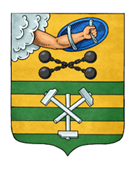 ПЕТРОЗАВОДСКИЙ ГОРОДСКОЙ СОВЕТ11 сессия 29 созываРЕШЕНИЕот 16 сентября 2022 г. № 29/11-153О внесении изменений в схему размещения рекламных конструкций на территории Петрозаводского городского округаВ соответствии с пунктом 26.1 части 1 статьи 16 Федерального закона
 от 06.10.2003 № 131-ФЗ «Об общих принципах организации местного самоуправления в Российской Федерации», статьей 19 Федерального закона от 13.03.2006 № 38-ФЗ «О рекламе», Уставом Петрозаводского городского округа Петрозаводский городской СоветРЕШИЛ:Внести следующие изменения в схему размещения рекламных конструкций на территории Петрозаводского городского округа, утвержденную Решением Петрозаводского городского Совета от 18.11.2014 № 27/29-466:	1. Изложить карту № 327. Место размещения рекламной конструкции рк-351 в новой редакции согласно приложению № 1.	2. Дополнить картами размещения рекламных конструкций с указанием типов и видов рекламных конструкций, площади информационных полей и технических характеристик рекламных конструкций № 565. Место размещения рекламной конструкции рк-589, № 566. Место размещения рекламной конструкции рк-590, № 567. Место размещения рекламной конструкции рк-591, № 569. Место размещения рекламной конструкции рк-593, № 570. Место размещения рекламной конструкции рк-594, № 572. Место размещения рекламной конструкции рк-596, № 573. Место размещения рекламной конструкции рк-597, №575. Место размещения рекламной конструкции рк-599, №577. Место размещения рекламной конструкции рк-601 согласно приложению № 2.Председатель Петрозаводского городского Совета                                   Н.И. ДрейзисГлава Петрозаводского городского округа                          В.К. Любарский